АДМИНИСТРАЦИЯЕМЕЛЬЯНОВСКОГО СЕЛЬСКОГО ПОСЕЛЕНИЯНИЖНЕГОРСКОГО РАЙОНА РЕСПУБЛИКИ КРЫМ30 декабря 2021 годаРАСПОРЯЖЕНИЕ №38с.ЕмельяновкаОб утверждении Порядка составления, утверждения и ведения бюджетных смет администрации Емельяновского сельского поселения Нижнегорского района Республики КрымВ соответствии со статьей 221 Бюджетного кодекса Российской Федерации, Федеральным законом от 6 октября 2003 года № 131-ФЗ «Об общих принципах организации местного самоуправления в Российской Федерации», приказом Министерства финансов Российской Федерации от 13 марта 2018 года № 26н «Об Общих требованиях к порядку составления, утверждения и ведения бюджетных смет казенных учреждений», Уставом муниципального образования Садовое сельское поселение Нижнегорского района Республики Крым:Утвердить Порядок составления, утверждения и ведения бюджетных смет администрации Емельяновского сельского поселения Нижнегорского района Республики Крым согласно приложению.Настоящее распоряжение вступает в силу со дня подписания.Обнародовать настоящее распоряжение на информационном стенде Емельяновского сельского совета Нижнегорского района Республики Крым по адресу: Республика Крым, Нижнегорский район, с. Емельяновка, ул. Центральная 134.Контроль за исполнением настоящего распоряжения оставляю за собой.Председатель Емельяновского сельского совета — глава администрации Емельяновского сельского поселения	                 Л.В.ЦапенкоПриложениек распоряжению администрации Емельяновского сельского поселения Нижнегорского района Республики Крым от 30 декабря 2021 года № 38Порядок составления, утверждения и ведения бюджетных смет администрации Емельяновского сельского поселения Нижнегорского района Республики КрымОбщие положенияНастоящий Порядок составления, утверждения и ведения бюджетных смет администрации Емельяновского сельского поселения Нижнегорского района Республики Крым (далее Порядок), разработан в соответствии со статьями 158, 161, 162, 221 Бюджетного кодекса Российской Федерации, а также приказом Минфина России от 14.02.2018 № 26н «Об Общих требованиях к порядку составления, утверждения и ведения бюджетных смет казенных учреждений» и устанавливает порядок составления, утверждения и ведения бюджетных смет администрации Емельяновского сельского поселения Нижнегорского района Республики	Крым	(далее Администрация)	с целью обеспечения целевого характераиспользования бюджетных средств.Порядок принимается в форме единого документа.Общие требования к составлению сметыСоставлением бюджетной сметы администрации Емельяновского сельского поселения Нижнегорского района Республики Крым (далее - смета учреждения) в соответствии с настоящим Порядком является установление объема и распределения направлений расходования бюджетных средств на основании доведенных до учреждения в установленном порядке лимитов бюджетных обязательств по расходам бюджета Емельяновского сельского поселения Нижнегорского района Республики Крым (далее бюджет поселения) на принятие и (или) исполнение бюджетных обязательств по обеспечению выполнения функций муниципального казенного учреждения (далее - учреждение) на очередной финансовый год (на очередной финансовый год и плановый период).Смета составляется учреждением на основании доведенных лимитов бюджетных обязательств по форме ОКУД 0501012, сформированной в АС CMETA.Составление смет учреждений осуществляется в сроки, определенные администрацией Емельяновского сельского поселения Нижнегорского района Республики Крым.Показатели сметы учреждения формируются в разрезе кодов классификации расходов бюджетов бюджетной классификации Российской Федерации с детализацией до кодов статей (подстатей) классификации операций сектора государственного управления.Смета составляется на очередной финансовый год (на очередной финансовый год и плановый период) в рублях и копейках.3. Общие требования к утверждению сметБюджетная смета подписывается руководителем (Председателем Емельяновского сельского совета главой администрации Емельяновского сельского поселения и бухгалтером администрации Емельяновского сельского поселения Нижнегорского района Республики Крым (заведующим сектором).Смета учреждения, которое является главным распорядителем средств бюджета, утверждается руководителем главного распорядителя средств бюджета.Смета учреждения составляется в 1 экземпляре.Общие требования к ведению сметВедением сметы в соответствии с настоящими Общими требованиями является внесение изменений в смету в пределах доведенных учреждению в установленном порядке объемов соответствующих лимитов бюджетных обязательств.Внесение изменений в сметы осуществляется путем утверждения изменений показателей - сумм увеличения, отражающихся со знаком "плюс", и (или) уменьшение объемов сметных назначений, отражающихся со знаком "минус":изменяющих объемы сметных назначений, в случае изменения доведенного учреждению в установленном порядке объема лимитов бюджетных обязательств;изменяющих распределение сметных назначений по кодам классификации расходов бюджетов бюджетной классификации Российской Федерации (кроме кодов классификации операций сектора государственного управления), требующих изменения показателей бюджетной росписи главного распорядителя средств бюджета и лимитов бюджетных обязательств;изменяющих распределение сметных назначений по кодам классификации операций сектора государственного управления, не требующих изменения показателей бюджетной росписи главного распорядителя средств бюджета и утвержденного объема лимитов бюджетных обязательств;изменяющих распределение сметных назначений по кодам классификации операций сектора государственного управления, требующих изменения утвержденного объема лимитов бюджетных обязательств;изменяющих распределение сметных назначений по кодам аналитических показателей, не требующих изменения показателей бюджетной росписи главного распорядителя средств бюджета и утвержденного объема лимитов бюджетных обязательств.Внесение изменений в сметы учреждений, требующих изменения показателей бюджетной росписи главного распорядителя средств бюджета и лимитов бюджетных обязательств, утверждается после внесения в установленном порядке изменений в бюджетную роспись главного распорядителя средств бюджета и лимиты бюджетных обязательств.В течение 10 дней с момента получения уведомления об изменении лимитов бюджетных обязательств учреждение составляет и представляет изменение показателей бюджетной сметы по форме по форме ОКУД 0501013, сформированной в АС CMETA.К изменениям показателей бюджетной сметы учреждения прикладываются расшифровки (расчеты и обоснования) по показателям сметы в разрезе кодов бюджетной классификации расходов.Утверждение изменений показателей бюджетной сметы учреждения, осуществляется главным распорядителем средств бюджета, утвердившим смету.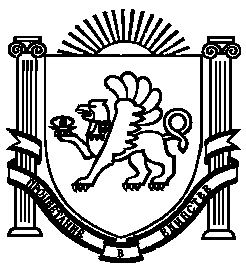 